9 «Б» класс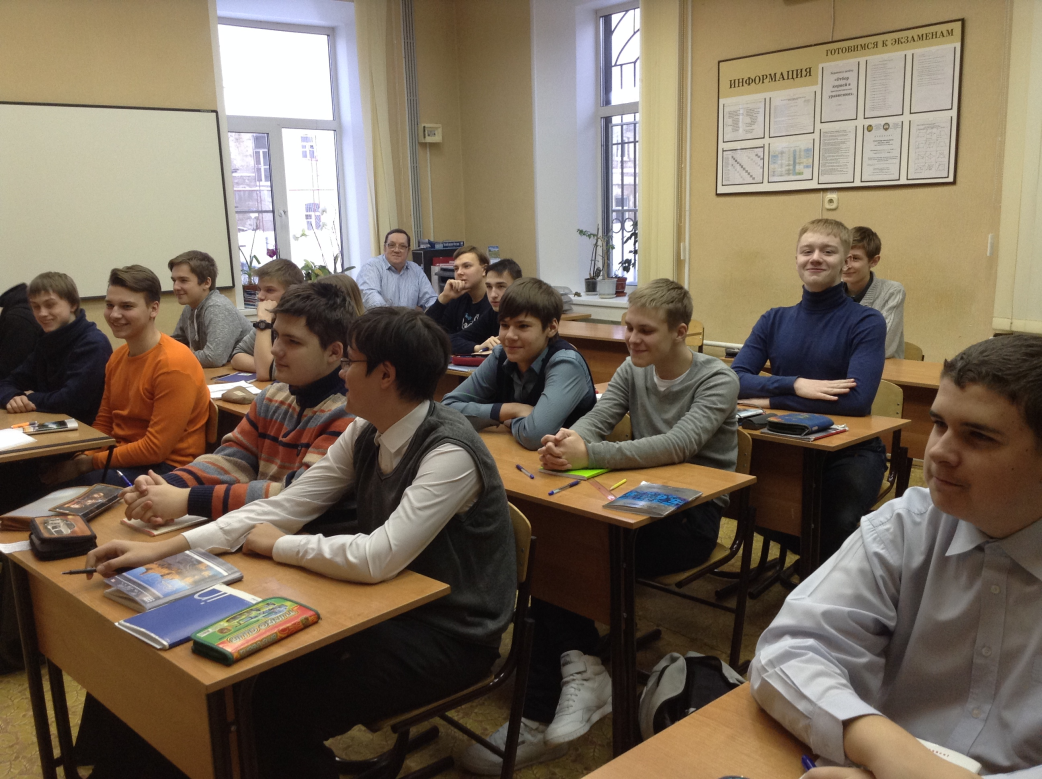       Классный час Из истории математики Н.И. Лобачевский,Л. Эйлер.Учитель математики      Николаев Н.В.«Именно математика дает надежнейшие правила: тому, кто им следует - тому не опасен обман чувств»Л. Эйлер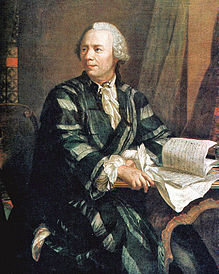 Леонард Эйлер входит в первую пятерку величайших математиков всех времен и народов. В 1725 г. математик приезжает в Россию. 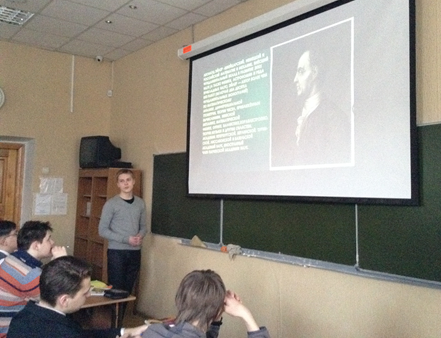 В Петербурге в Академию наук, открытую по воле Петра Великого, он был зачислен сначала адъюнктом по кафедре высшей математики, в 1731 стал академиком (профессором), получив кафедру теоретической и экспериментальной физики, а затем (1733) кафедру высшей математики.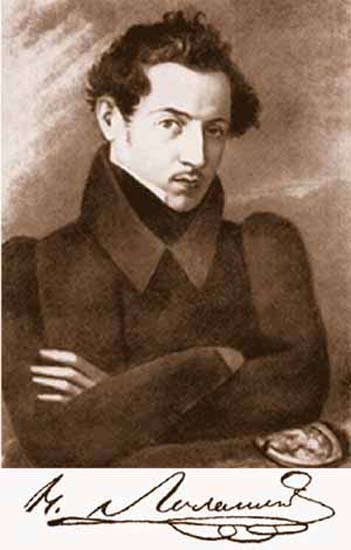  Непрерывный поток сочинений Эйлера печатался с тех пор в трудах Академии в течение целого века.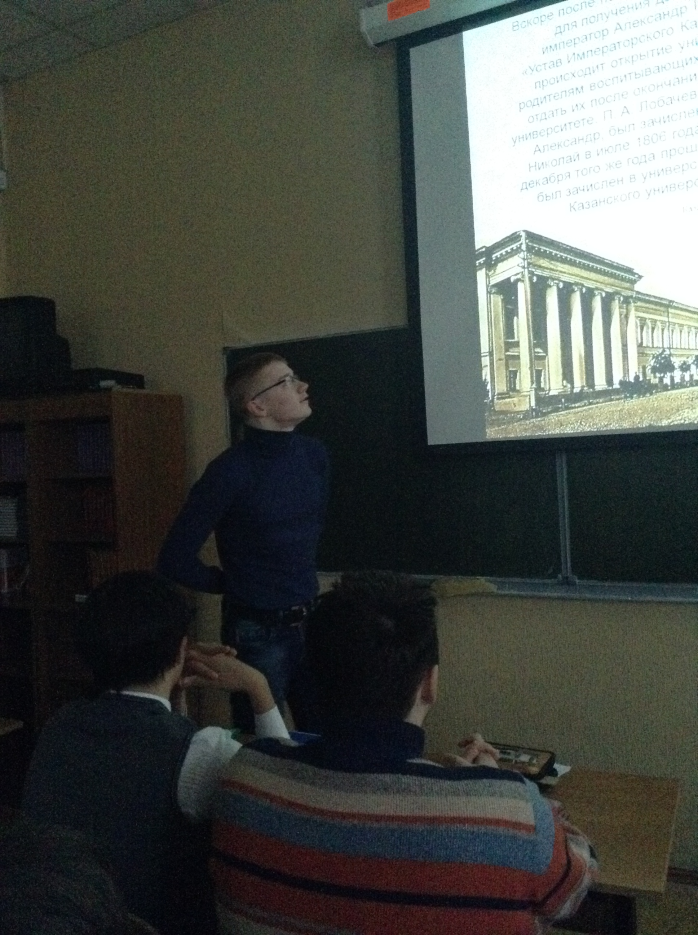 Николай Иванович Лобачевский — русский математик, создатель неевклидовой геометрии, деятель университетского образования и народного просвещения. Известный английский математик Уильям Клиффорд назвал Лобачевского «Коперником геометрии».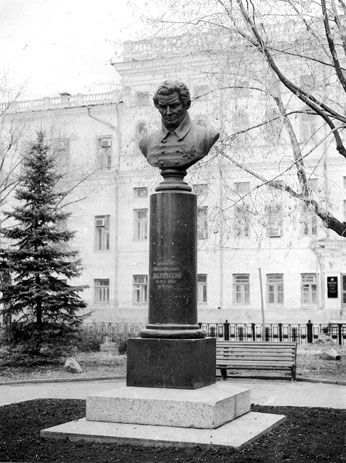 Лобачевский в течение 40 лет преподавал в Казанском университете, в том числе 19 лет руководил им в должности ректора. По выражению Н. П. Загоскина, Лобачевский был «великим строителем» Казанского университета. 